PART 2: The Ultimate Dreamland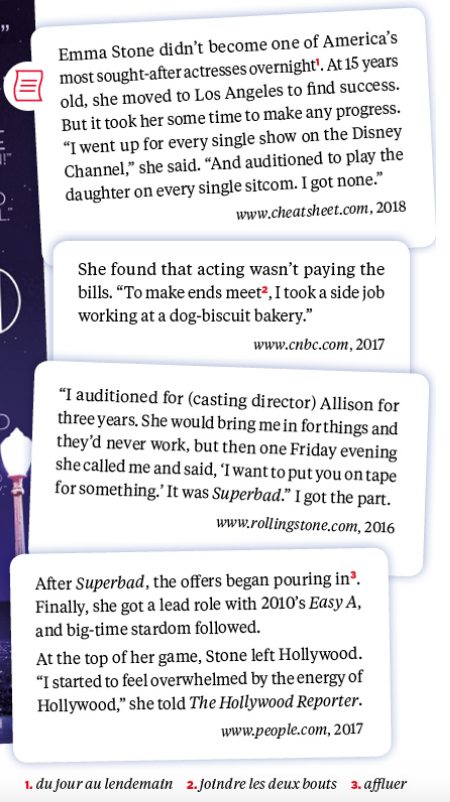 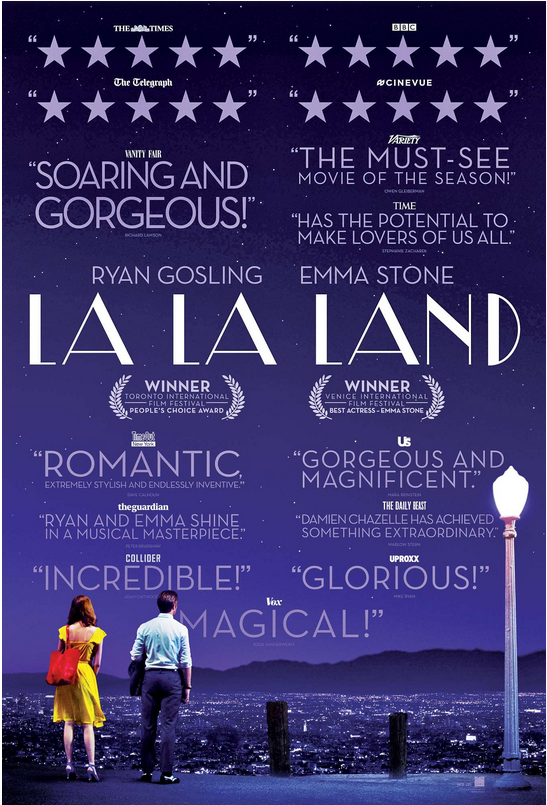 Docs 1 and 2: Look at the film poster and read the texts. Pick out information about Emma Stone (jobs, film, award).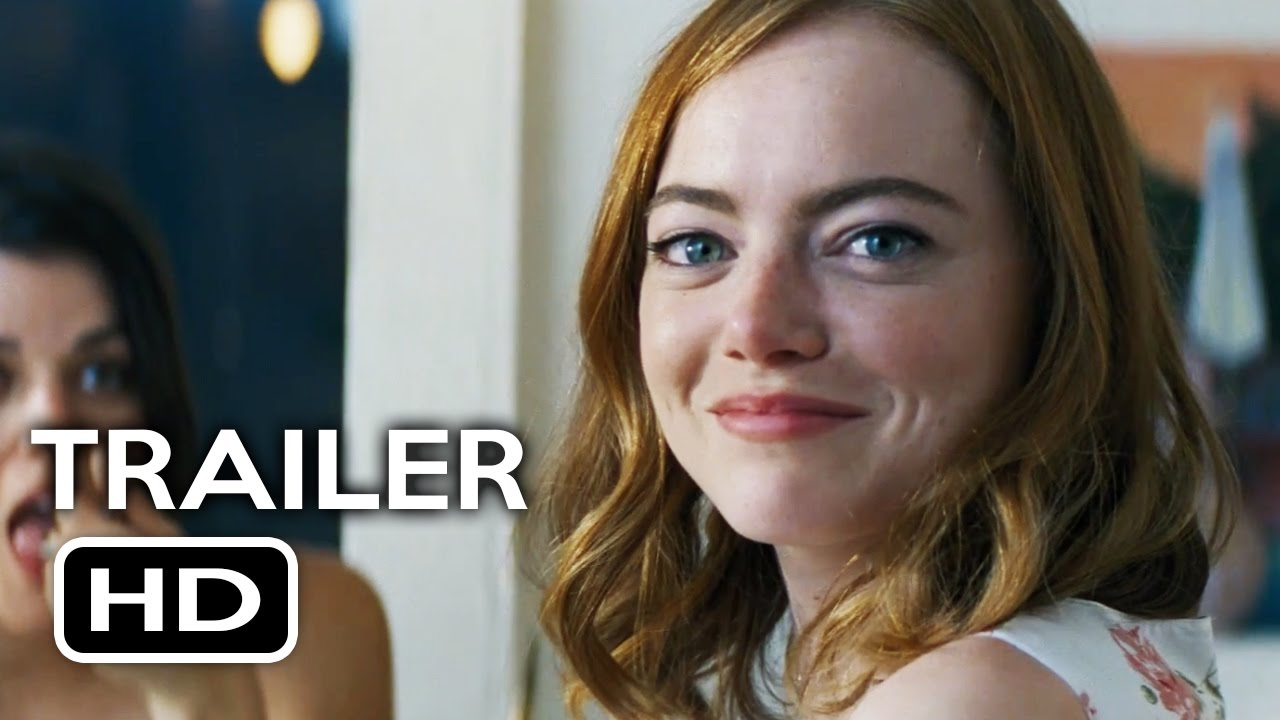 Focus on “She would bring me in for things”. What does “would” express? Listen to Emma Stone’s interview. Pick out information about her story. Explain how these documents give a contrasting view of “becoming an actress in Hollywood”. Use the WORDS section to answer this question.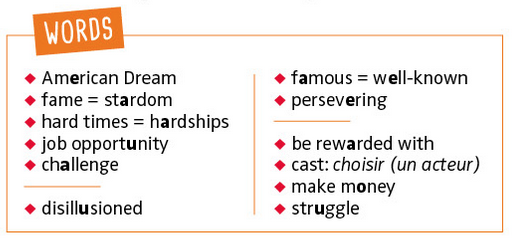 Docs 3 and 4:Watch the video, read the testimonies and explain how the natural environment makes Silicon Valley an ideal workplace.Comment on the international dimension of the work done there.Read the comments and explain why living in the Silicon Valley is a “double-edged sword”.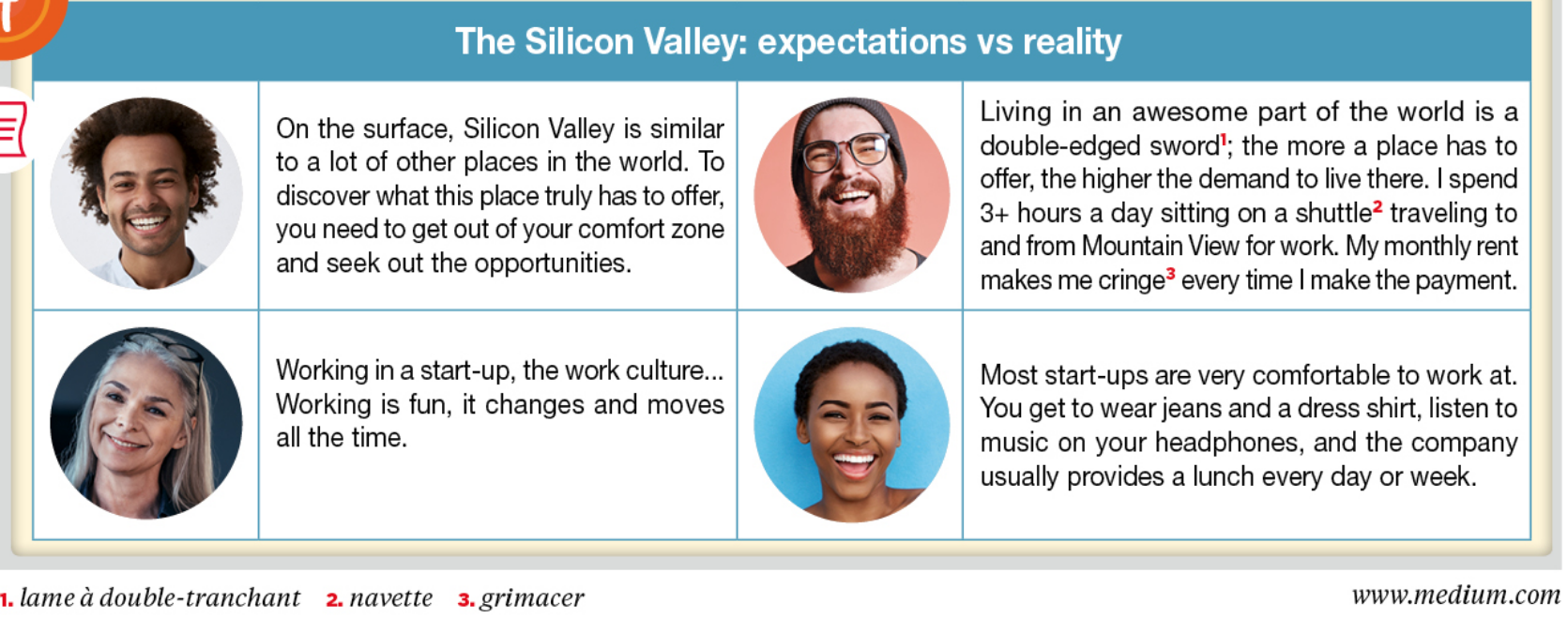 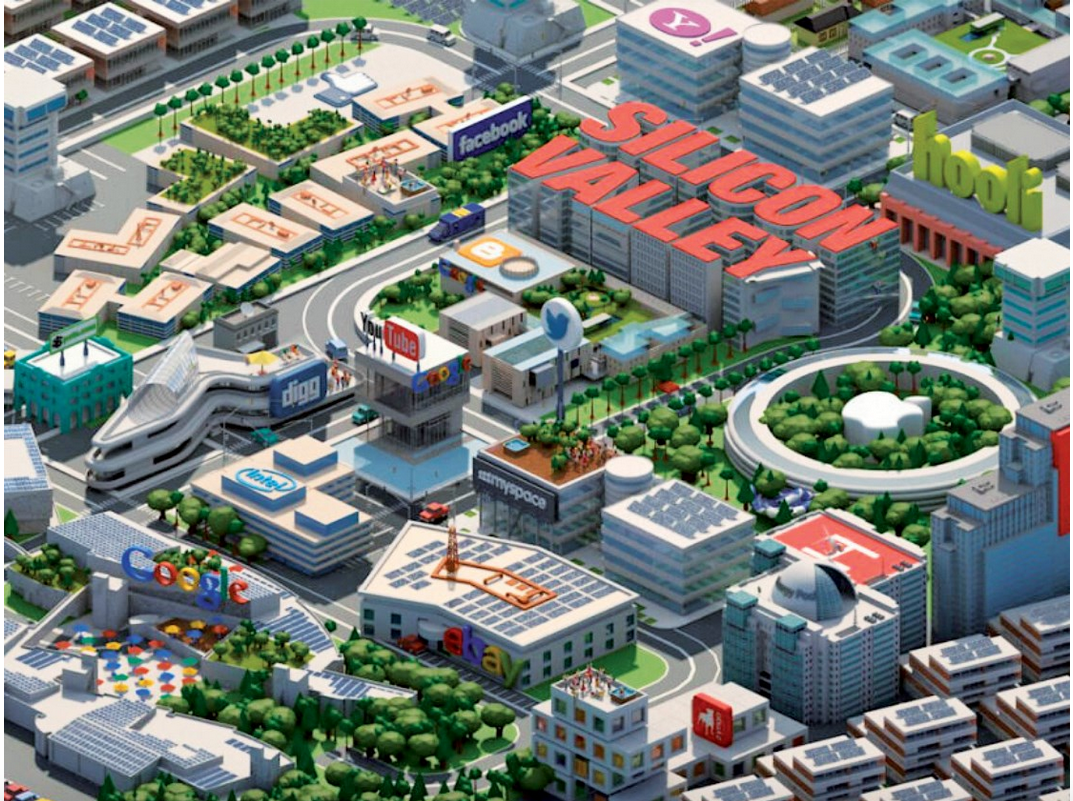 Final step: The new Facebook headquarters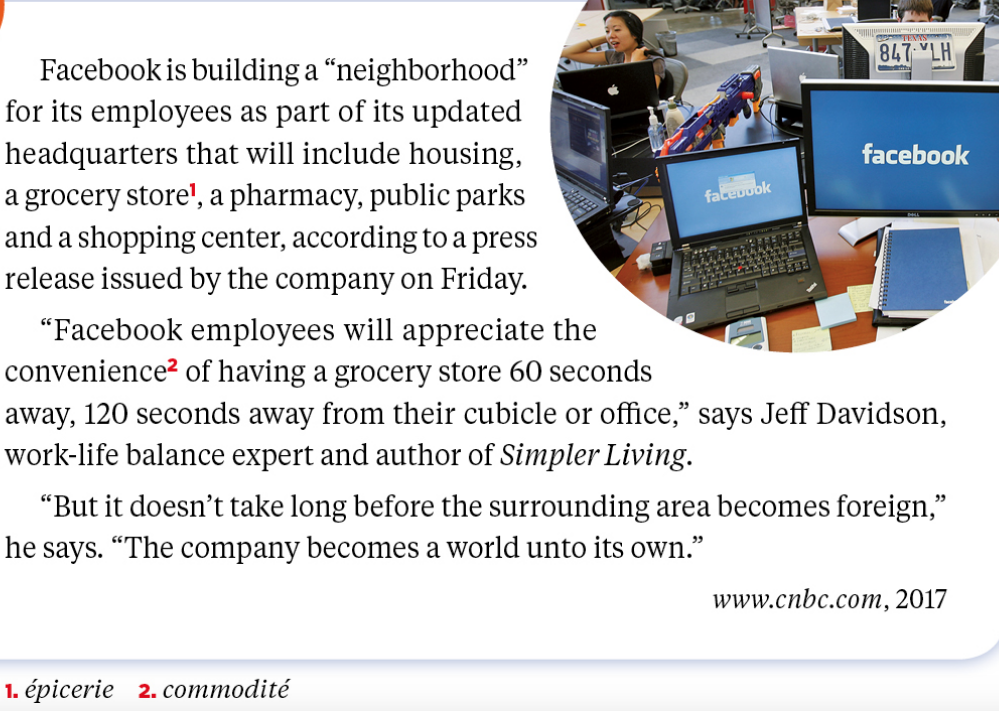 Read and find information about the new Facebook headquarters.Pick out elements to discuss the pros and the cons of this new place.Explain this expression: “the surrounding area becomes foreign”.